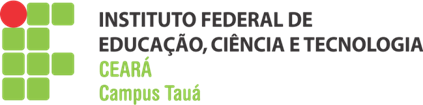 X ENCONTRO PEDAGÓGICO DO IFCE CAMPUS TAUÁPlanejamento de Eventos e Ações para o Semestre 2017.2 – Período letivo (26/07/2017 a 19/12/2017)MÊSDIAATIVIDADERESPONSÁVEISSEMESTRE 2017.2JulhoSEMESTRE 2017.2Julho26Acolhida dos AlunosSEMESTRE 2017.2Julho31Reunião da comissão de diagnóstico da captação de alunosSEMESTRE 2017.2Agosto04Oficina sobre “Resumo”AnaliceSEMESTRE 2017.2Agosto09Reunião com pais do curso de REDESCTPSEMESTRE 2017.2Agosto09 Reunião do Conselho AcadêmicoAlexcianoSEMESTRE 2017.2Agosto10Reunião do Conselho de Classe KarlaSEMESTRE 2017.2Agosto10Início dos Cursos de Extensão AlexcianoSEMESTRE 2017.2Agosto15Reunião da CPPDRayannySEMESTRE 2017.2Agosto23Reunião NDE/ColegiadoSamuelSEMESTRE 2017.2Agosto26 - 28Fórum de EnsinoAlanSEMESTRE 2017.2Agosto31Entrega do PIT (resolução 039)SEMESTRE 2017.2Setembro01Oficina “Elaboração de Trabalhos Acadêmicos”AnaliceSEMESTRE 2017.2Setembro04Reunião CTP/Ensino/TelemáticaEnsino/CTPSEMESTRE 2017.2Setembro05Reunião CTP/Ensino/RedesEnsino/CTPSEMESTRE 2017.2Setembro12Reunião CTP/Ensino/AgronegócioEnsino/CTPSEMESTRE 2017.2Outubro06Oficina “Referências”AnaliceSEMESTRE 2017.2Outubro09Reunião CTP/Ensino/TelemáticaEnsino/CTPSEMESTRE 2017.2Outubro10Reunião CTP/Ensino/RedesEnsino/CTPSEMESTRE 2017.2Outubro11Reunião do Conselho de Classe KarlaSEMESTRE 2017.2Outubro16Reunião CTP/Ensino/AgronegócioEnsino/CTPSEMESTRE 2017.2Outubro23 a 29Semana Nacional de Ciência e TecnologiaEdmilsonSEMESTRE 2017.2Outubro25Reunião Conselho AcadêmicoAlexcianoSEMESTRE 2017.2Outubro26Reunião com pais do curso de REDESCTPSEMESTRE 2017.2Outubro26Festival da Cultura HispânicaKarineSEMESTRE 2017.2OutubroSEMESTRE 2017.2Novembro06Reunião CTP/Ensino/TeleEnsino/CTPSEMESTRE 2017.2Novembro07Reunião CTP/Ensino/RedesEnsino/CTPSEMESTRE 2017.2Novembro08Reunião CTP/Ensino/AgroEnsino/CTPSEMESTRE 2017.2NovembroUniverso IFCESEMESTRE 2017.2NovembroDezembro11Reunião com pais do curso de REDESCTPDezembro22Reunião do Conselho de Classe KarlaDezembro